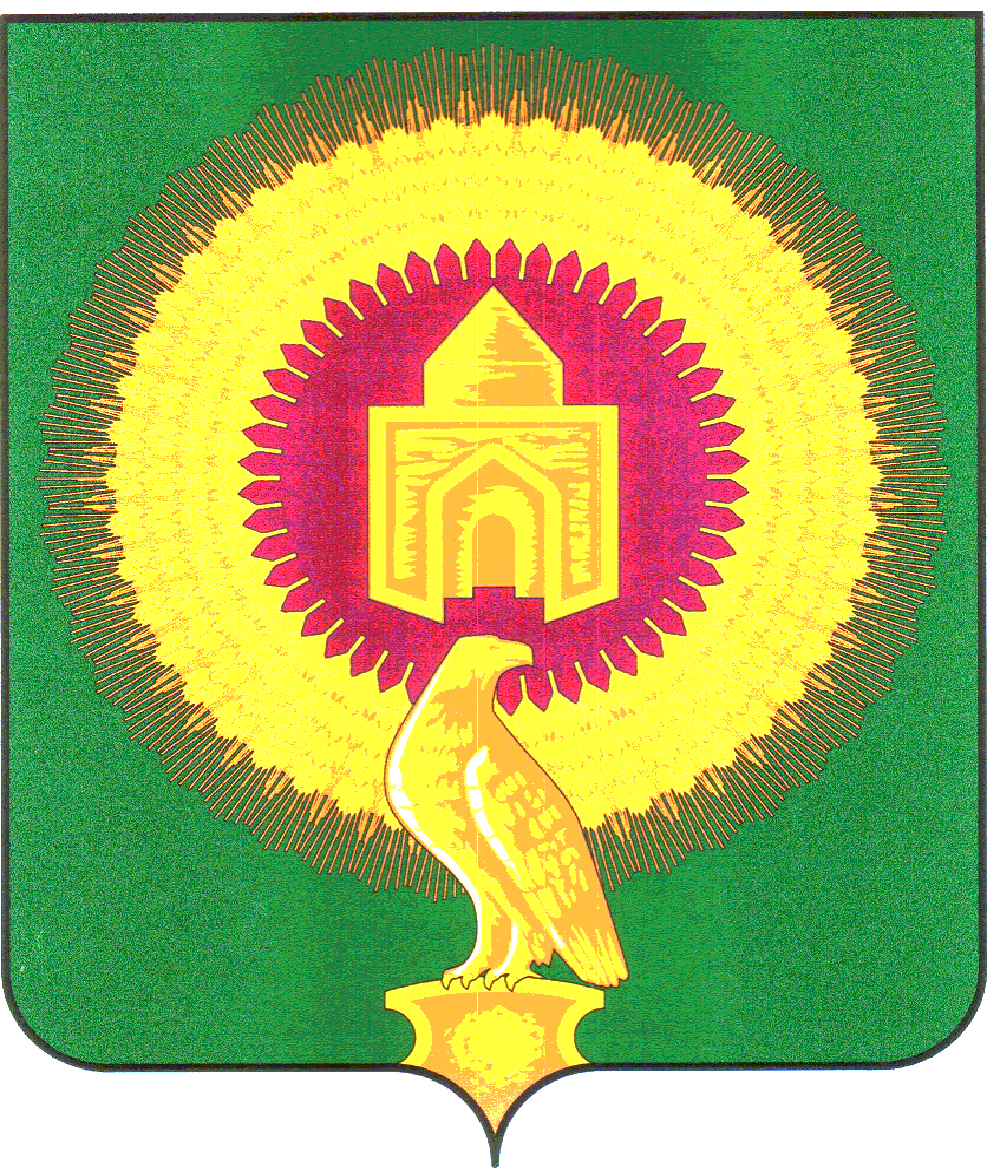 АДМИНИСТРАЦИЯ   ПОКРОВСКОГО СЕЛЬСКОГО ПОСЕЛЕНИЯВАРНЕНСКОГО МУНИЦИПАЛЬНОГО РАЙОНА ЧЕЛЯБИНСКОЙ ОБЛАСТИРАСПОРЯЖЕНИЕот «11» июля  2019 года        № 19Об ограничении движенияавтомобильного транспортачерез посёлок Новопокровка На основании решения Совета депутатов Покровского сельского поселения Варненского муниципального района Челябинской области от 26 марта 2019 года № 04, в соответствии с Федеральным законом от 06 октября 2003 года № 131-ФЗ «Об общих принципах организации местного самоуправления в Российской Федерации»,  «Схемой организации дорожного движения на автомобильных дорогах местного значения в населенных пунктах, расположенных на территории Покровского сельского поселения Варненского района Челябинской области», Уставом Покровского сельского  поселения, на основании представления прокуратуры Варненского района об устранении нарушений федерального законодательства, обращений образовательных учреждений, граждан п.Новопокровка,  с целью предупреждения безопасности на дорогах:1. Запретить проезд  автотранспорта через посёлок Новопокровка  с 1 августа 2019 года, путем установления дорожных знаков и заграждений.2.Транспортный поток направить по маршруту Николаевка-Варна, Варна-Николаевка  по объездной дороге Варна-Николаевка.3. Настоящее решение вступает в силу после дня официального опубликования (обнародования).Глава сельского поселения:			С.М.Лебедев